Millerton NewsFebruary 2018Principal:  Tom McCabeSKATINGSkating will be on February 9 for Kindergarten-Grade 4 and February 23 for Grades 5-8 at the Miramichi Civic Center.  The bus will depart the school at 8:45 am.  Students are reminded to dress appropriately.  Helmets are Mandatory.  Reminder, that when students take off their skates they are to return to the bench area with their teacher.  Thank you to everyone who comes and ties skates and joins in on this fun activity. VALENTINE’S DANCEThe Valentines dance for grade 5-8 will be on Thursday, February 8 from 6:00 pm to 8:00 pm.PHYS.ED NOTESMonday - GymnasticsTuesday/Thursday – SnowshoeingWednesday – K/2 – You and Your World Gr 3-6 - HealthFriday – Game DayPlease ensure students are dressed properly for the weather and outdoor activities.  Hats, mitts, winter boots, ski pants and winter jackets.BEAR’S DENThe Bear's Den will be open on Friday February 2, 9, 16 and 23 from 7-10pm. Cost is $2.00.  Millerton students may sign in a student from another Middle School if they wish but are responsible for their behavior while visiting. If for any reason there is not school on a Friday (ie. storm day, teacher meetings, etc.) the Bear's Den will not run that week. 100th DAY OF SCHOOLIt is the 100th day of School on February 15 as long as there are no more snow days! The students in K-2 will be doing various activities with counting to 100.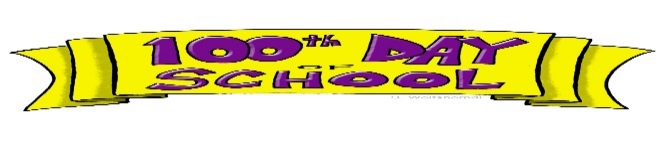 OLYMPICSWe will be having our opening ceremonies for the Olympics on Thursday, February 8 at 11:30 am.  Everyone is welcome!BOYS AND GIRLS CLUBA big thank you to the Boys and Girls Club for their kind donation of books.  All our students will really benefit from all these great books!APPLE WATCHOur students will be selling tickets on an Apple Watch for our K-8 year end activities.  The draw date will be February 14.Thanks to Tanya Watling for this great donation!BOOK FAIROur Scholastic Book Fair will begin on Monday, March 19.  We are looking for lots of volunteers for this great event.  Also we are looking for someone to help Helen Wilson Chair this event as this will be her last year.YOGAYoga is held every Tuesday and Thursday evenings at 5:15 pm at the school.  Cost is $5.00 per drop in.GRADE 8 FIREPLACE DRAWOur lucky winner of the fireplace was Wilma Sturgeon.  Thanks to everyone who bought and sold tickets and especially to Stewart’s Hearth Store for the kind donation. HOME AND SCHOOL NEWSHome and School Meeting – Tuesday – February 6 at 7:00 pm.Waffle Breakfast – Wednesday – February 14IMPORTANT DATESNO SCHOOL – February 19 – Family DayEARLY DISMISSAL – February 28 – Dismissed at 11:30 a.m.NO SCHOOL - March 5 – March 9 – March BreakNO SCHOOL – March 28 – Professional Learning DayNO SCHOOL – March 30 – Good FridayNO SCHOOL – April 2 – Easter Monday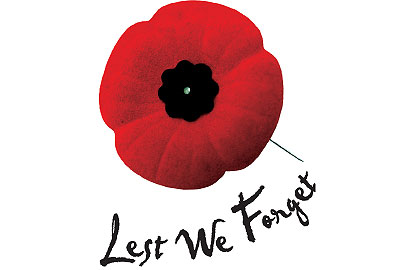 